STAN WOJENNY W POLSCE – KONTEKST HISTORYCZNY1. Czym był stan wojenny? Zanotuj kilka ważnych faktów:2. Kadry symboliczne – interpretacja fotografii Chrisa NiedentjhalaElementy symboliczne na zdjęciu i ich interpretacja:Ironia – obecna czy nie?PROFESOR ANDREWS W WARSZAWIE1. Podstawowe informacje o opowiadaniu:2. Warszawa – Labirynt – PułapkaUłóż plan „wędrówki” profesora w trakcie pobytu w Warszawie. Jakie wnioski można wyciągnąć z tego planu?Jakie cechy Warszawy czynią z niej miejsce nieprzyjazne, obce?Dlaczego profesor nie rozumie Warszawy? CARL GUSTAV JUNG – KONTEKST PSYCHOLOGICZNY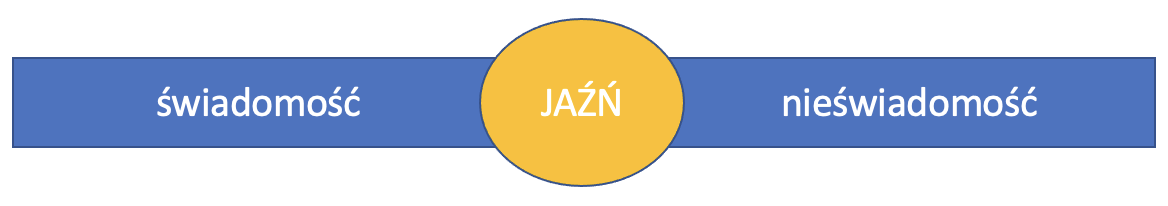 Czym jest Jaźń?Co o archetypie Jaźni mówi nam wędrówka profesora?Przypomnij mit o Tezeuszu i porównaj obie te postaci (Tezeusza i profesora). Czy ich droga po labiryncie jest podobna?SYMBOLE W LABIRYNCIEDOKONAJ CHARAKTERYSTYKI BOHATERAJak jest opisywany przez narratora, zanim przybędzie do Warszawy? Jaki wpływ na jego funkcjonowanie ma sytuacja, w jakiej się znalazł? 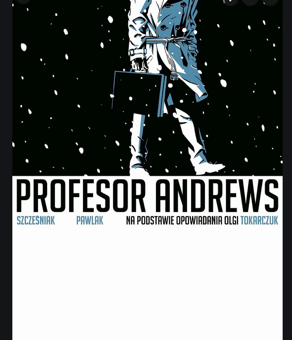 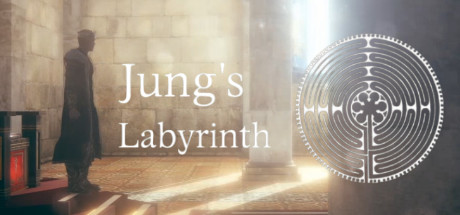 WRONACZOŁGWALIZKASAMOLOTCHOINKABARSZCZOCETAUTOBUSTELEFONRYBA